РЕШЕНИЕ«11» сентября 2013 г.                                                                              № 117/1479г. ТулунО назначении первого заседания вновь избранной ДумыТулунского муниципального района шестого созываРуководствуясь ст. 35 Федерального закона «Об общих принципах организации местного самоуправления в Российской Федерации» № 131-ФЗ, Уставом муниципального образования «Тулунский район» и на основании постановления Избирательной комиссии Иркутской области от 5 декабря 2006 г. № 106/1190 «О возложении полномочий избирательной комиссии  муниципального образования «Тулунский район» на Тулунскую районную территориальную избирательную комиссию», Тулунская районная территориальная избирательная комиссияРЕШИЛА: Назначить первое заседание вновь избранной на муниципальных выборах 8 сентября  2013 года Думы Тулунского муниципального района шестого созыва на 17 сентября 2013 г. на 12-00 часов в актовом зале здания администрации Тулунского муниципального района.Председатель                                                         Л.В. Беляевская   Секретарь                                                               Т.А. Шагаева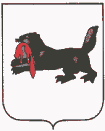 ИРКУТСКАЯ  ОБЛАСТЬТУЛУНСКАЯ РАЙОННАЯТЕРРИТОРИАЛЬНАЯ ИЗБИРАТЕЛЬНАЯ КОМИССИЯ                                     665268, Г. Тулун, ул. Ленина, 75, тел. /факс 2-24-04